Guide to Giving for 2022-2023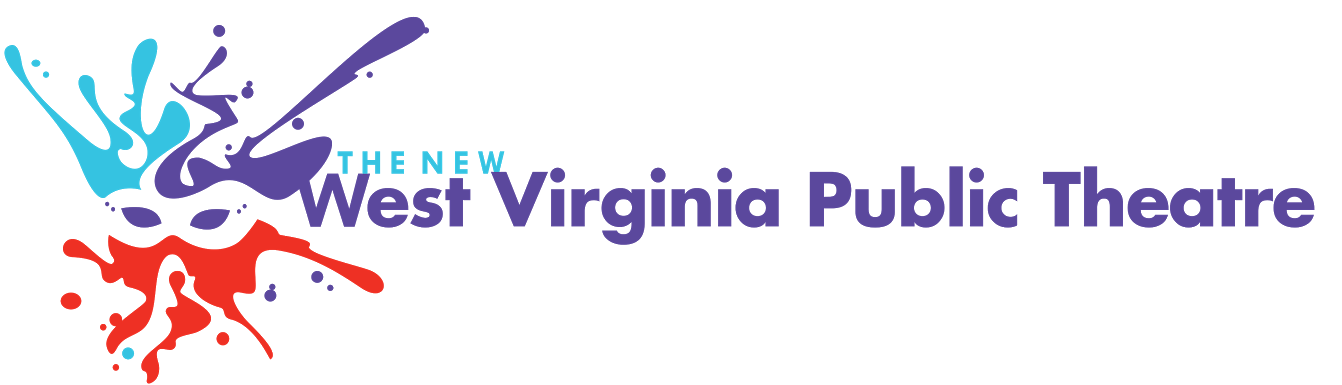 Ensemble $1 - $99Acknowledgement letter for donor’s recordsSpotlight $100 - $249Acknowledgement letter for donor’s recordsRecognition in playbill Curtain Call $250 - $499Acknowledgement letter for donor’s recordsRecognition in playbillOptional bring a friend voucher for the holiday showPlayhouse $500 - $999Acknowledgement letter for donor’s recordsRecognition in playbill2 optional complementary single tickets to the holiday show Center Stage $1,000 +Ruby $1,000 - $2,499Acknowledgement letter for donor’s recordsRecognition in playbill and on website and social media4 optional complementary single tickets to the holiday showSapphire $2,500 - $4,999Acknowledgement letter for donor’s recordsRecognition on website and social media6 optional complementary single tickets Emerald $5,000 - $9,999Acknowledgement letter for donor’s recordsRecognition on website and social media8 optional complementary single tickets Diamond	$10,000 and up (please contact us...)Donation payments can be made in a one-time payment, quarterly or monthlyDonor Level Commitment:$10,000+$5,000-$9,999$2,500-$4,999$1,000-$2,499	$500-$999$250-$499$100-$249$1-$99I want a full tax deduction. Please DO NOT send tickets.Contact Name: _____________________________________________________________Title: _____________________________________________ Phone: ___________________	Company Name: ___________________________________________________________Address: ____________________________________________________________________Terms of Payment:    Cash          Check          Credit Card (Website Donate Button)Billing Address: ______________________________________________________________________________________________________________________________________________Remit Agreement Form and accompanying payment to Box 6082, Morgantown, WV 26505Make checks payable to West Virginia Public Theatre.Thank you for supporting the arts and our theatre company!